VLÁDA ČESKÉ REPUBLIKYUSNESENÍVLÁDY ČESKÉ REPUBLIKYze dne 25. března 1992 č. 209k Programu regenerace městských památkových rezervacía městských památkových zón     V l á d a     I.  s c h v a l u j e   Program regenerace městských památ-kových  rezervací a  městských památkových  zón České  republiky,uvedený v příloze č. 1 tohoto usnesení;    II.  b e r e   n a   v ě d o m í   zásady přípravy, zpracová-ní a  realizace městských programů regenerace,  uvedené v přílozeč. 2 tohoto usnesení;   III.  u k l á d á         1. ministru financí uvolnit v roce 1992 po dohodě s mi-nistrem kultury  část prostředků z rezervy  státního rozpočtu proProgram  regenerace městských  památkových rezervací  na podporuměstských programů regenerace,         2. ministru kultury informovat přednosty okresních úřadůo přijatém  usnesení   vlády  k  Programu   regenerace  městskýchpamátkových   rezervací   a   městských   památkových  zón  Českérepubliky,         3. ministrům   kultury,   životního   prostředí   a  prohospodářskou  politiku  a  rozvoj  ve  spolupráci  se Svazem města obcí a jeho Sdružením historických sídel Čech, Moravy a Slezska            a) založit  do 30.  června 1992  pracovní skupinu proregeneraci   městských   památkových    rezervací   a   městskýchpamátkových zón České republiky,            b) předložit do 31. srpna 1992 ministru financí návrhna  vyčlenění prostředků  ze státního  rozpočtu v  roce 1993  propodporu  Programu  regenerace   městských  památkových  rezervacía městských památkových zón České republiky,         4. přednostům okresních úřadů požádat městská zastupitel-stva ve městech se schváleným nebo navrženým Programem regeneraceměstských památkových rezervací a  městských památkových zón, abypřipravovala, zpracovávala a postupně realizovala vlastní městsképrogramy regenerace,  zpracované podle zásad  uvedených v přílozeč. 2 tohoto usnesení;    IV.  d o p o r u č u j e   Svazu měst a  obcí a jeho Sdruženíhistorických   sídel   Čech,   Moravy   a  Slezska  spolupracovats městskými zastupitelstvy  a orgány státní  správy při přípravě,zpracování a realizaci městských programů regenerace.Provedou:ministři financí, kultury,životního prostředí, prosprávu národního majetkua jeho privatizaci, prohospodářskou politikua rozvoj apřednostové okresních úřadůNa vědomí:předseda Svazu měst a obcípředseda Sdružení historickýchsídel Čech, Moravy a Slezska                                       Předseda vlády                              JUDr. Petr  P i t h a r t   v. r.V L Á D A  Č E S K É  R E P U B L I K Y	P ř í l o h a  č. 1	k usnesení vlády ČR	ze dne 25. března 1992 č. 209Program regenerace městských památkových rezervací a městských památkových zón České republikyProgram je projevem vůle vlády ČR napomoci záchraně a roz-voji nejcennějších částí našich historických měst vytvořením organizačních, informačních i ekonomických podmínek k jejich komplexní regeneraci. Smyslem této regenerace je nejen rehabili-tace kulturních hodnot a ozdravění životního prostředí měst, ale také vytvoření atraktivních ohnisek rozvoje podnikatelských aktivit.1. Cíl ProgramuCílem Programu je aktivizovat města s vyhlášenou nebo při-pravovanou městskou památkovou rezervací (dále jen “MPR”) nebo městskou památkovou zónou (dále jen “MPZ”) k jejich regeneraci a všestranně jim napomáhat při přípravě, zpracování a realizaci městských programů regenerace (dále jen “programy”).2. Organizační zabezpečení2.1. K zabezpečení Programu zřizují ministerstva kultury, životního prostředí a pro hospodářskou politiku a rozvoj spolu se Sdružením historických sídel Čech, Moravy a Slezska pracovní skupinu pro regeneraci MPR a MPZ České republiky. Předmětem jeho činnosti je zejména:a) vykonávat poradenské a informační služby pro orgány historických sídel a aktivizovat je, aby v rámci samostatné i přenesené působnosti zpracovávaly a realizovaly vlastní programy,b) vykonávat expertizní činnosti pro orgány státní správy a samosprávy zaměřenou k ekonomickému, organizačnímu, legislativ-nímu a informačnímu zajišťování záchrany a regenerace MPR a MPZ,c) napomáhat odbornými službami městům a jejich sdružením při utvářaní výkonné komunální samosprávy k zajištění záchrany a regenerace mpr a MPZ,d) shromažďovat a publikovat informace, poznatky a zkuše-nosti vztahující se k problematice regenerace historických sí-del,e) spolupracovat se zahraničními institucemi podobného zaměření a vyměňovat vzájemně informace.2.2. Městské zastupitelstva ve své působnosti připravují, zpracovávají a realizují programy na základě vlastního rozhodnu-tí. Přitom se doporučuje postupovat podle Zásad projednaných vládou České republiky (viz část č.IV. předloženého materiálu).3. Podpora městských programůNa podporu přípravy, zpracování a realizace programů se mohou vyčlenit prostředky:3.1. Pro zpracování programů, včetně potřebných průzkumů, územně plánovacích podkladů a dokumentace, ze státního rozpočtu.3.2. Pro zabezpečování jednotlivých akcí programů v pří-padech, kdy prostředky z rozpočtu města ani soukromníků nepostačují, zejména:ze státního rozpočtuna záchranu církevních a kulturních památek,na programy podpory vzniku a rozvoje malých a střed-ních podniků realizované prostřednictvím Českomoravské záruční a rozvojové banky, a. s., apod.,z výdajů Nadace na záchranu kulturního dědictví,c) ze Státního fondu pro životní prostředí,d) z jiných specializovaných našich i zahraničních fondů, nadací, darů právnických a fyzických osob apod.3.3. K podpoře programů:může být zaměřena i činnost peněžních ústavů,budou orgány státní správy ve své působnosti napomáhat získávání a využívání zahraničního kapitáluV L Á D A  Č E S K É  R E P U B L I K Y	P ř í l o h a  č. 2	k usnesení vlády ČR	ze dne 25. března 1992 č. 209Zásadypřípravy, zpracování a realizace městských programů regenerace1. Charakteristika programůMěstské programy regenerace (dále jen “programy”) jsou sou-borem účelově zaměřených, veřejně prospěšných opatření, směřují-cích k záchraně historicky nejcennějších částí měst, zejména městských památkových rezervací (dále jen “MPR”) a městských památkových zón (dále jen “MPZ”) v souladu s Programem regenera-ce MPR a MPZ České republiky, a k zahájení a rozvinutí jejich cílevědomé komplexní a kontinuální regenerace.1.1. Programy zpracovávají popřípadě pořizují ze svého roz-hodnutí města jako součást šířeji pojatého programu rozvoje územ-ního obvodu města ve smyslu zákona o obcích nebo v souladu s ním. Programy schvalují městská zastupitelstva.1.2. V programech se spojuje zájem státu na péči o kulturní dědictví, vyjádřený zejména v zákonu o státní památkové péči, s cílevědomou hospodářskou a sociální politikou měst.1.3. Programy vytvářejí i podmínky pro účelné a hospodárné vynakládání soukromých i veřejných finančních prostředků na zá-kladě propočtu výnosů, kterých lze regenerací dosáhnout, a ná-kladů, které je nutno na ni vynakládat.1.4. Příprava, zpracování a realizace programů musí probí-hat tak, aby při nich byla zajištěna široká účast obyvatel měs- ta, vlastníků a uživatelů jednotlivých nemovitostí.1.5. Navrhovaná opatření nemají přinést vzrůst administrati-vy a neúčelné pracovní náplně, nýbrž ekonomickou, informační a organizační pomoc městu a vlastníkům a uživatelům nemovitostí.2. Cíle programůCíle programů musí být v souladu s ostatními cíli rozvoje města, respektovat zvláštní a jedinečné podmínky jednotlivých měst. Obecně se vytyčují zejména hlavní cíle, které však mohou mít v jednotlivých programech rozdílnou váhu a různou časovou a prostorovou provázanost:2.1. Provést neodkladné práce na záchranu těch ohrožených objektů a souborů, které se podílejí na památkové podstatě MPR a MPZ (jde např. o opravy střech, okapů a komínů, odstranění podmá-čení a statické zabezpečení), a nezbytné opravy technické infra-struktury.2.2. Obnovovat systémy technické infrastruktury (vodohospo-dářské, energetické, spojové a dopravní).2.3. Systematicky podněcovat a provádět opravy, moderniza- ce, rekonstrukce a pravidelnou údržbu domovního a bytového fondu jednotlivých objektů i jejich souborů. Přitom zajistit zachování památkových hodnot a využití objektů a souborů ke vhodným účelům v souladu se zásadami státní památkové péče. Pečovat o urbani-stickou a architektonickou úroveň prostředí, včetně vzhledu měs-ta a jeho charakteru.2.4. Provádět rekonstrukce a úpravy vnějších prostranství (ulic, náměstí, parků) včetně jejich vybavení malou architektu-rou a zelení. V souladu se záměry rozvoje města řešit úpravu komunikací; zřizovat dopravně zklidněné a pěší zóny.2.5. Zastavit vylidňování MPR a MPZ stanovením a dodržováním nepodkročitelné hranice plochy bytů v obytných budovách, zachováním části bytů v území pro sociálně slabé a pro handica-pované; ozdravit demografickou a sociální strukturu obyvatel-stva.2.6. Oživit MPR a MPZ ekologicky nezávadnými podnikatel-skými i veřejnými provozy, které vytvářejí pracovní příležitostipro obyvatele města a jeho okolí, uspokojují potřeby obyvatel i návštěvníků a přiměřeně využívají vhodné objekty obnovovaných památek. V souladu s tím stimulovat žádoucí změny vlastnictví a působit proti spekulativním postupům.2.7. Pečovat o kvalitu přírodních složek životního prostře-dí a jeho ekologickou stabilitu, dodržovat limity pro zdroje škodlivin, provádět opatření k šetření energií, materiálů a vo-dy, zabezpečovat sběr a zneškodňování odpadu.2.8. Vyvolávat a podporovat kulturní a osvětové činnosti, které podněcují zájem a ochotu obyvatel města podílet se na rege-neraci; budovat informační systém o území včetně pořízení sezna-mů ohrožených památek a prohlubovat znalosti o MPR a MPZ.3. Příprava, zpracování a realizace_programůK Programu regenerace MPR a MPZ České republiky se může přihlásit a podle zásad tvorby městských programů regenerace  může postupovat každé město, které má na svém území vyhlášenou MPR nebo MPZ, nebo město, jež se o statut MPR nebo MPZ hlásí. Podle zásad tvorby městských programů mohou přiměřeně postupovat i ostatní města, která si chtějí zachovat své historicky a architektonicky cenné části.3.1. Podnět ke zpracování programuPodnět ke zpracování programu může vycházet od orgánů městské samosprávy, iniciativních skupin občanů i od orgánů státní památkové péče a orgánů územního plánování. Svůj záměr zpracovat program a přihlásit se k Programu regenerace MPR a MPZ České republiky oznámí město písemně okresnímu úřadu a odbornému pracovišti pro regeneraci MPR a MPZ české republiky (déle Jen "odbor-né pracoviště ČR"), do doby jeho zřízení ministerstvu kultury  ČR. V uvedeném oznámení charakterizuje stav MPR nebo MPZ, včetně popisu památkových hodnot, a hlavní cíle, jichž hodlá regenerací na základě programu dosáhnout. Zvláště uvede potřeby neodklad-ných prací na záchranu těch ohrožených objektů a souborů, které se podílejí na památkové podstatě MPR a MPZ, a známé potřeby nezbytných oprav technické infrastruktury.3.2. Ověření záměrů městaOkresní úřad v dohodě s odborným pracovištěm ČR zorganizu- je ověření záměrů uvedených v oznámení. K tomu přizve zástupce města, památkové péče, orgánu územního plánování a stavebního úřadu, zainteresovaných občanských iniciativ, organizací, podniků, družstev a příslušné odborníky. Cílem je upřesnění nebo dopl-nění cílů programu a námětů pro jeho zpracování, stanovení orientačních nákladů na zpracování programu, posouzení možností finan-cování a určení podílu jednotlivých účastníků na zpracování programu a nezbytných podkladů a na neodkladných záchranných pracích. Předmětem jednání je také organizační a informační pomoc okresního úřadu a odborného pracoviště ČR městu.3.3. Pracovní skupina programuMěsto si zřídí pro přípravu, zpracování a realizaci progra-mu stálou pracovní skupinu, např. jako svoji komisi ve smyslu zákona o obcích. V jejím čele je zpravidla člen městské rady, jejími členy jsou hlavní koordinátor programu z řad pracovníků městského úřadu, představitel památkové péče, architekt-urbanis-ta, další členové městského zastupitelstva, zástupci orgánů stát-ní správy, vlastníků a uživatelů nemovitostí, organizací, pod-niků, družstev, místních spolků, občanských iniciativ a experti (např. sociolog, ekonom, ekolog, právník atp.). Pracovní skupina je sestavena tak, aby ve své činnosti hájila veřejné zájmy, nikoliv soukromé zájmy skupin podnikatelů nebo vlastníků nemovitostí, kteří mohou vytvářet vlastní sdružení.Pracovní skupina předkládá návrhy a žádosti směrem k orgá-nům samosprávy, státní správy, projektantům a odbornému pracoviš-ti ČR. Městské zastupitelstvo popřípadě městská rada může pracov-ní skupinu, která byla zřízena jako její komise, pověřit některý-mi pravomocemi, jako např. vypracováváním žádostí o podpory,spoluprací s privatizační komisí, podnikateli, investory, projektanty a dodavateli, zřizováním vlastních odborných týmů, sdružováním prostředků z různých zdrojů, organizováním soutěží, konkursů, prováděním nabídkových řízení a řešením konfliktů.3.4. Další opatření k zabezpečování programuPro ekonomické, informační a institucionální zabezpečování programu si město může vytvářet v rozsahu odpovídajícím potře-bám:a) informační a poradenské středisko programu zaměřené na širokou veřejnost, na aktivní ochránce kulturního dědictví a životního prostředí, na vlastníky a uživatele nemovitostí, na podnikatele, investory atd.,b) účelový finanční fond pro doplňkový způsob veřejného financování programu mimo rozpočet města,c) smíšenou společnost (akciovou společnost nebo společnost s ručením omezeným) s majoritní účastí města a účastí dalších právnických i fyzických osob, jejímž hlavním předmětem činnosti bude zabezpečování realizace programu,d) nadaci pro zabezpečování realizace programu.3.5. Podklady pro zpracování návrhu programuProgram musí vycházet z aktuální územně plánovací dokumentace a přiměřeně využít dalších podkladů. Přitom se postupuje v těchto krocích:a) Město (pracovní skupina) zabezpečí vyhodnocení existují-cí územně plánovací dokumentace, územně plánovacích podkladů a dalších programových a koncepčních materiálů z hlediska závaznosti a využitelnosti pro tvorbu programu a s vyhodnocením seznámí příslušný orgán územního plánování.b) Příslušný orgán územního plánování pořídí nové nebo doplňující územně plánovací podklady a dokumentaci, zejména nezbytné průzkumy a rozbory a územní plány určující regulační podmínky.Pro návrh programu je nezbytné pořídit průzkumy a rozbory zaměřené zejména na popis a hodnocení území z hledisek:kulturně historických, památkových, urbanisticko-architekto-nických včetně kompozice, vzhledu a charakteru města,provozně funkčních (včetně dopravního režimu, funkčního využití objektů atp.),ekonomických (včetně rozmístění podniků, pracovních příleži-tostí, daňových přínosů, vlastnictví, cen a využití nemo-vitostí),demografických, sociologických, etnografických a vývoje bydlení,ekologických (včetně zdrojů a účinků škodlivin v území a enkláv ekologické stability),stavu technické infrastruktury,stavebního stavu objektů.Tyto průzkumy a rozbory se nezpracovávají, pokud byly již dříve zpracovány a jsou v potřebné míře aktuální.Jako vyjádření prostorového překryvu kulturních, provozně funkčních, ekonomických, sociálních, ekologických a územně technických problémů a hodnot v území se zpracuje problémová mapa.3.6. Obsah programuNávrh programu obsahuje:a) podrobné cíle regenerace,b) grafickou dokumentaci s vyznačením veškerých předpokládaných stavebních, hospodářských a dalších aktivit města, stát-ních, družstevních i soukromých podniků, jednotlivých vlastníků  a uživatelů,c) tabulkově uspořádaný přehled akcí programu, týkajících se:neodkladné záchrany ohrožených objektů a souborů a nezbytných oprav technické infrastruktury (bod 2.1.),obnovy systémů technické infrastruktury (bod 2.2.),jednotlivých objektů a jejich souborů (bod 2.3.),vnějších prostranství (bod 2.4.),sociálních problémů (bod 2.5.),ekonomického oživení (bod 2.6.},ekologických problémů (bod 2.7.),informací a osvěty (bod 2.8. ),d) v případě potřeby schematickou dokumentaci akcí regenerace (úprav, modernizací, rekonstrukcí a dostaveb, ev. i nové výstavby objektů a souborů včetně veřejných prostranství),e) scénář postupu regenerace s uvedením kritických míst a s odhadem doby realizace, projednaný s vlastníky a uživateli dotčených nemovitostí,f) zásady projektového zadání jednotlivých akcí, které mají být realizovány v l. etapě (prioritní jsou zejména akce na záchranu těch ohrožených objektů a souborů, které se podílejí na památkové podstatě MPR a MPZ, a nezbytné opravy technické infrastruktury, dále akce na zajištění tranzitních bytů a sociální výpomoci v předstihu a na oživení upadajícího území),g) aproximativní stanovení nákladů na jednotlivé akce,  návrh způsobu podnikatelského a investorského zabezpečení, financování v jednotlivých letech (vč. respektování možností realiza-ce jednotlivými vlastníky a uživateli po etapách),h) rozvahu o zdrojích a návratnosti finančních prostředků,  v případě potřeby i rámcové podnikatelské záměry rozhodujících akcí programu,i) specifikaci finančních prostředků, které zajistí město a které budou požadovány z jiných zdrojů, s návrhem zajištění po-třebné podpory, vztažené vždy k jednotlivým akcím podle let uvažované realizace,j) další dokumentaci podle potřeby nebo požadavků města (pracovní skupiny).Návrh programu může být v některých částech zpracován ve variantách. Bude dokumentován textově, tabelárně, graficky, případně modelově, s využitím výpočetní a audiovizuální techniky apod. Ve spolupráci s pracovní skupinou bude vždy se zpracovatelem dohodnuta jednoduchá a srozumitelná úprava dokumentace, určená pro seznámení široké veřejnosti s návrhem programu.3.7. Projednávání a schvalování programuNávrh programu projedná městský úřad veřejně na shromážděních občanů. Jejich sdružení a spolků a dále s orgány státní památkové péče, s okresním úřadem a s odborným pracovištěm ČR. Úplná dokumentace programu musí být k dispozici pro seznámení občanů i orgánů státní správy nejméně po dobu 30 dnů, připomínky mohou občané podat ve lhůtě 30 dnů, přičemž tato lhůta počíná běžet posledním dnem lhůty určené pro seznámení.Program posoudí příslušné orgány státní správy zejména z hlediska souladu s územně plánovací dokumentací. Pokud jsou k návrhu programu vzneseny podstatné připomínky ze strany těchto orgánů nebo občanů, rozhodne město o jeho úpravě a dopracování. Městský úřad seznámí veřejnost s výsledky projednávání připomí-nek. Výsledný návrh programu schvaluje městské zastupitelstvo. Závazné zásady programu mohou být stanoveny městským zastupitelstvem v obecně závazné vyhlášce.Schválený program město veřejně vyhlásí a zajistí mu širo-kou propagaci a osvětu.3.8. Realizace programuMěsto realizuje v předstihu jednak akce na záchranu ohrože-ných objektů nebo souborů, a jednak obnovu systémů technické infrastruktury a akce řešící ekologické problémy. Postup stavebních prací volí v souladu se sociálním a ekonomickým rozvojem města, zájmem vlastníků a uživatelů a v jejich vzájemné součinnosti, a to zpravidla po malých, rychle a komplexně proveditelných provozně ucelených částech (např. blocích) tak, aby nedocházelo k nadměrnému narušení životního prostředí stavební čin-nosti.Město (pracovní skupina) zabezpečí {např. formou soutěží) zpracování urbanistických studií důležitých pro realizaci programu. Urbanistickou studii nebo její část může městské zastupitelstvo po projednání (obdobně jako v bodě 3.7.) schválit jako výchozí podklad pro realizaci programu a jako informaci význam-nou mimo jiné pro podnikatele a investory v příslušné části území.Město (pracovní skupina) může určit hlavního architekta MPR nebo MPZ nebo jejich části (např. autora územního plánu nebo urbanistické studie) a doporučit podnikatelům, aby s ním své stavební záměry konzultovali.Schválený program je základem pro výběrové nebo konkursní řízení podnikatelů a investorů v MPR nebo MPZ. V případě majetku města (městská infrastruktura, komunální bytový a domovní fond, veřejná prostranství, některé nemovité kulturní památky apod.) může město být podnikatelem i investorem.3.9. Podmínky udělování finanční podpory programuOkresní úřad a odborné pracoviště ČR průběžně sledují přípravu, zpracování a realizaci programu a jeho jednotlivých akcí. Město přednostně realizuje maximum akcí s využitím vlastních zdrojů, prostředků vlastníků a uživatelů a s účastí obyvatel.Jestliže město samo finančně nestačí na zabezpečení programu, který se týká vyhlášené nebo navržené MPR nebo MPZ, požádá  na jednotlivé akce o podporu z veřejných prostředků, a to:a) nadřízený orgán (okresní úřad), zprostředkující čerpání státního rozpočtu,b) ústřední orgán, který je správcem příslušného státního účelového fondu, nebo v souladu s resortním předpisem přímo tento fond,c) odborné pracoviště ČR, zprostředkující čerpání z jiných účelových prostředků ústředních orgánů České republiky a mezinárodních společenství (zpravidla s pomocí banky nebo spořitelny).Žádosti o podporu musí obsahovat odůvodnění, mimo jiné po-pis cílů a užitků a přezkušitelné propočty nákladů a výnosů. Podpora se uděluje vždy teprve po předchozím prověření, že náklady prokazatelně přesahují možnosti města, vlastníků a uživatelů a že budou vynaloženy efektivně.4. Zásady a možnosti soukromého a veřejného financováni programů4.1. Financování programů se řídí zásadami:a) Akce zahrnuté do programu financují především soukromí nebo veřejní vlastníci (včetně dlouhodobých nájemců) a uživatelé (včetně nájemníků) objektů, kteří z nich mají užitek jako podnikatelé nebo jako spotřebitelé.b) Financuje se zásadně podle objektů; objekty jsou také provozně ucelené části technické infrastruktury. Výjimku tvoří studie a projekty pro regeneraci celého území nebo částí MPR nebo MPZ.c) Veřejné finanční příspěvky, zvýhodněné půjčky a úvěry a daňové úlevy (v souladu s daňovými předpisy připravovanými k uplatnění postupně od roku 1993) se poskytují jen na základě zdůvodněné žádosti, která obsahuje propočet finančních nákladů (celkový náklad na částečnou obnovu objektu, který se podílí na památkové podstatě MPR nebo MPZ, a z toho vícenáklad oproti na-kladu na úplnou obnovu objektu) a výnosů.4.2. Měly-li by náklady spojené s programem přesáhnout náklady úplné obnovy (znovuvýstavby) objektu, a tím zájem vlastníka a uživatelů objektu se na programu podílet, financuje se regenerace objektu v míře odůvodněné veřejným zájmem a možnostmi částečně (výjimečně úplně) s využitím prostředků města, popřípa-dě státního rozpočtu. To se týká zejména těch objektů a souborů, které se podílejí na památkové podstatě MPR a MPZ, a objektů či provozních úseků technické infrastruktury.4.3. Poskytování veřejných finančních prostředků se vždy váže na určité podmínky, shrnuté do písemné smlouvy.4.4. Rozlišují se tyto základní způsoby podpory jednotli-vých akcí programu:a) účelový nevratný finanční příspěvek z rozpočtu města  nebo ze státního rozpočtu jako přímá pomoc; na příspěvek není právní nárok,b) bezúročná nebo zvýhodněná půjčka fyzickým osobám nebo úvěr právnickým osobám, jako překlenovací finanční výpomoc uhrazovaná z veřejných prostředků, například stavební úvěr (po kolaudaci přeměňovaný na hypotékami úvěr nebo na částečný finan- ční příspěvek odpisem určité Částky),c) nepřímá finanční pomoc ve formě daňových úlev (v souladu s daňovými předpisy připravovanými k uplatnění postupně od roku 1993).4.5. Uvedené způsoby doplňkového, podpůrného financování z veřejných prostředků se uplatňují při uhrazování investičních a provozních nákladů v různé míře. Záleží na tom, zda jde o subjekty ziskových nebo neziskových činností, popř. objekty soukromého nebo veřejného zájmu. Hlavní možnosti shrnuje přehledná tabulka:4.6. Na úrovni měst přicházejí v úvahu následující zdroje veřejných finančních prostředků pro podporu programů:a) vyčleněné prostředky z rozpočtu měst (nějvydatnější zdroj), doplňované zpravidla globálními dotacemi z rozpočtu ČR (prostřednictvím rozpočtů okresních úřadů),b) doplňkové finanční zdroje soustřeďované v městském účelovém fondu pro podporu programu: daňové přirážky a poplatky a úplaty (jimiž se odčerpávají kladné a záporné externality; tím  se kompenzují podnikatelské zisky, pramenící z polohové renty a památkové přitažlivosti MPR nebo MPZ), podíly z výnosů privatizace obecního majetku (jako konkrétní kompenzace za zhodnocení nebo znehodnocení památkových objektů v minulých letech, nebo jako odvod z vyšších výnosů, pramenících z polohové renty a památkové přitažlivosti MPR nebo MPZ),c) zvláštní zdroje ze zapojení památkových objektů do komerčního podnikání, např. z jejich provozování v rámci smíšené společnosti nebo nadace podporující program (zisky této společnosti ze stravování, ubytování, zábavní činnosti apod. pramenící především z atraktivity místa a objektu se v rámci hospodaření měs-ta užijí na realizaci programu),d) dary sponzorů a mecenášů a výnosy sbírek, nadace,  loterie a jiné zdroje.4.7. Na úrovni nadřízeného orgánu, zprostředkujícího čerpá-ní státního rozpočtu, přicházejí v úvahu tyto zdroje :a) globální dotace do rozpočtu města,b) účelový příspěvek na podporu programu nebo jeho jednotlivých částí,c) jiné zdroje.4.8. Na úrovni republiky přicházejí v úvahu zejména účelově vyčleněné prostředky:a) ze státního rozpočtuna záchranu církevních a kulturních památek (pro body 2.1., 2.3., 2.4. a 2.8.),na programy podpory vzniku a rozvoje malých a střed-ních podniků realizované prostřednictvím Českomorav- ské  záruční  a  rozvojové  banky, a. s.,  apod.  (pro body 2.2., 2.5. a 2.6.),b) ve výdajích Nadace na záchranu kulturního dědictví (pro body 2.1., 2.3., 2.4. a 2.8.),c) ze Státního fondu pro životní prostředí (pro bod 2.7.),d) z Fondu národního majetku pro posílení zdrojů bank a spořitelen, které budou určeny k poskytování úvěrů najednotlivé akce programu,e) z účelových prostředků zahraničního kapitálu pro rozvoj cestovního ruchu,f) z jiných specializovaných našich i zahraničních fondů, nadací, darů právnických a fyzických osob apod.4.9.  K podpoře programů bude zaměřena i činnost účelově zaměřených peněžních ústavů.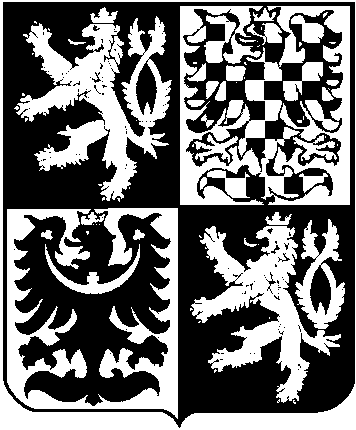 Přímé a nepřímépomoci při úhraděnákladůPředmětypomociFinačnípříspěvkyÚvěry,půjčkyDaňovéúlevy(postupněod r.1993)objekty veřejného zájmubez větších ziskůpodlekonkrétnísituace až do100% nákladůdoplňkovébezúročnés možnostíhypotékyčipříspěvkuplné osvo-bozeníod daně z přidanéhodnotystavebníchdodavatelůobjekty soukromé spotřebya podnikání se ziskem,který kryje jen nákladyběžné stavebně technicképéčejen na zvýše-šené nákladyna mimořádnouMPZ do 50%sníženéúroky,zárukaměstazrychlenéodpisováníinvestic,dočasnéprominutídaníobjekty soukromé spotřebya podnikání se ziskem,který kryje i zvýšenénáklady na mimořádnoupéči vyplývající z památ-kové podstaty objektu-sníženéúrokyzrychlenéodpisováníinvestic